Year 4 Maths
Steppingstone activity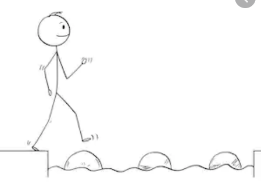 Lesson 10
LO: To divide 2 digits by 1digit 
Success Criteria:Model   										2.					3.				   4.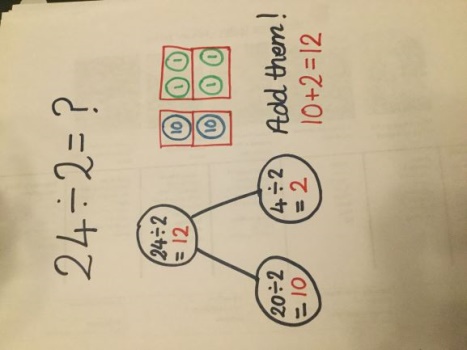 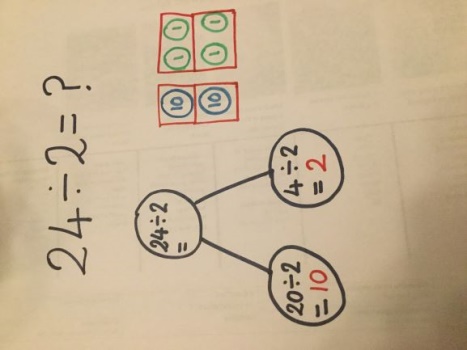 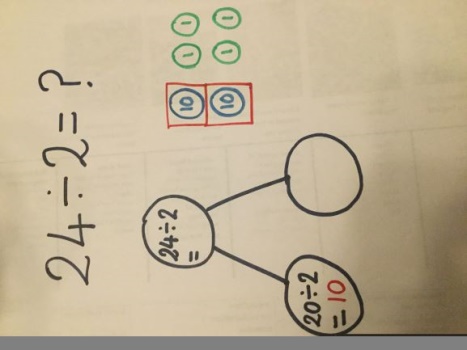 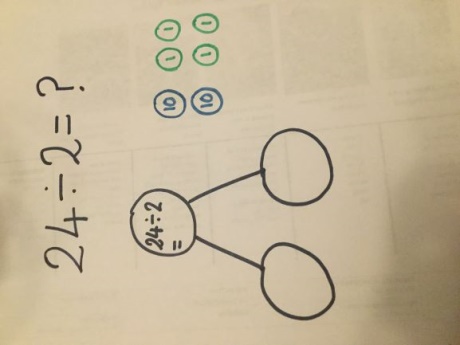 Now you try…28 ÷ 2 = 			36 ÷ 3 =			44 ÷ 4 =Year 4 Maths   Lesson 10
LO: To divide 2 digits by 1 digitTask:You are going to practise dividing! You will be identifying remainders.Success Criteria: Model: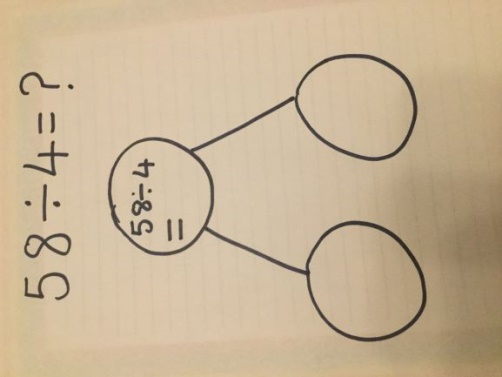 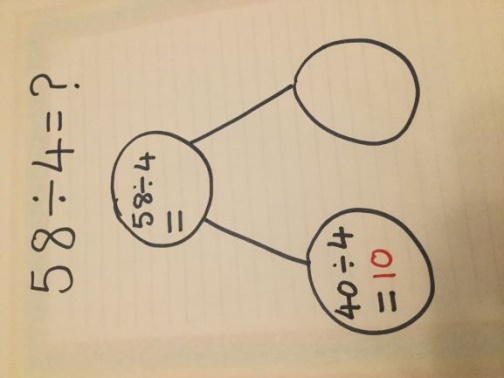 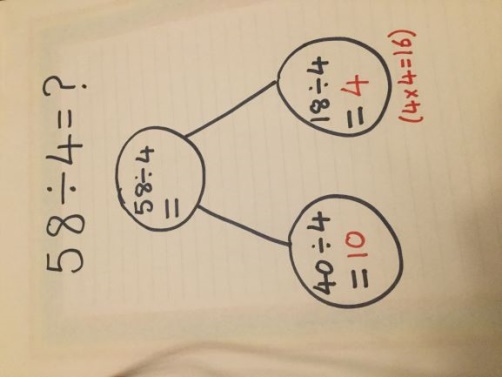 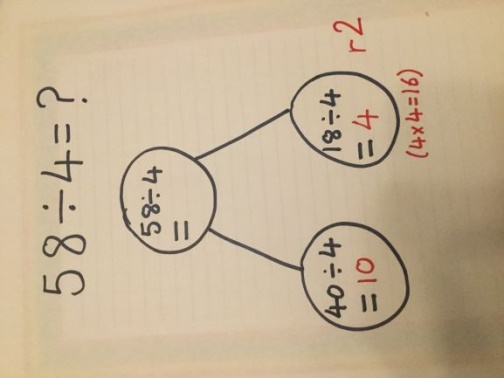 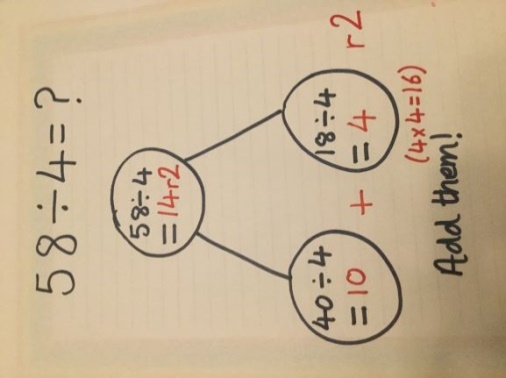 				   2.				   3.				   4.				   5.	Year 4 Maths
Main activity
Complete at least 2 columns, more if you can!Read the calculation carefully.  How many are you dividing by?  This is called the divisor.Divide the tens digit by the divisorDivide the ones digit by the divisorAdd the answers together.  This is the answer to the original calculation.Draw the part-whole model.Partition the dividend (number you are dividing) and solve the first calculation – use your knowledge of times tablesSolve the second calculation - use your knowledge of times tablesHow many are left over?Add the answers together and put the remainder on the end.Task 1Task 2Task 3Task 4PracticeComplete the part-whole models. 44 ÷ 3 =56 ÷ 5 = 86 ÷ 4 = 87 ÷ 4 = Practice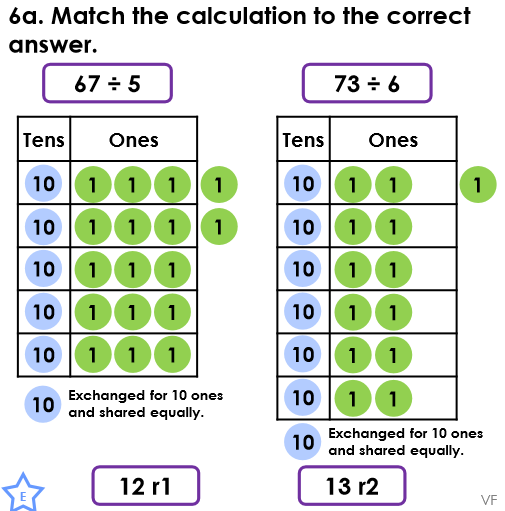 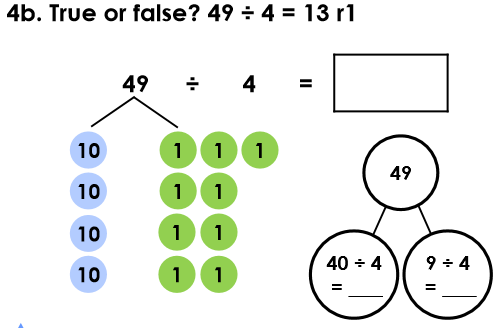 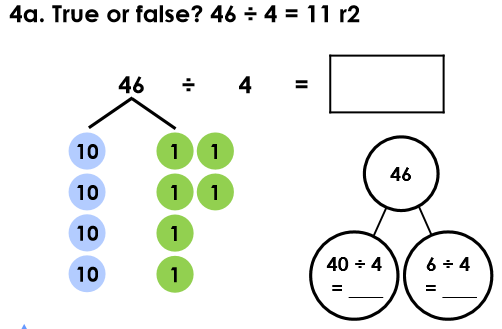 ReasoningExplain your answers.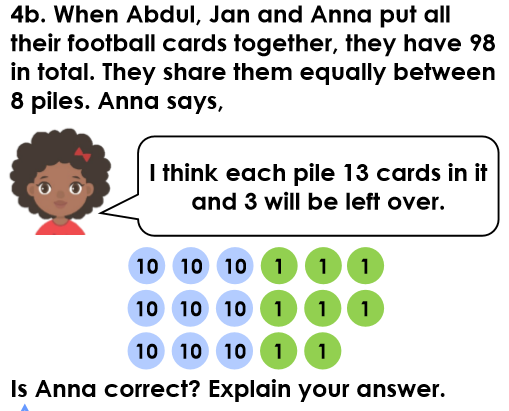 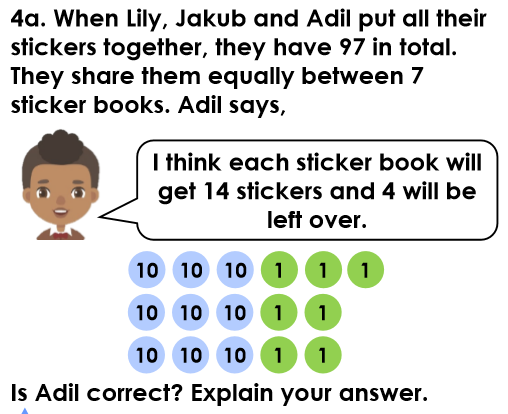 Problem solving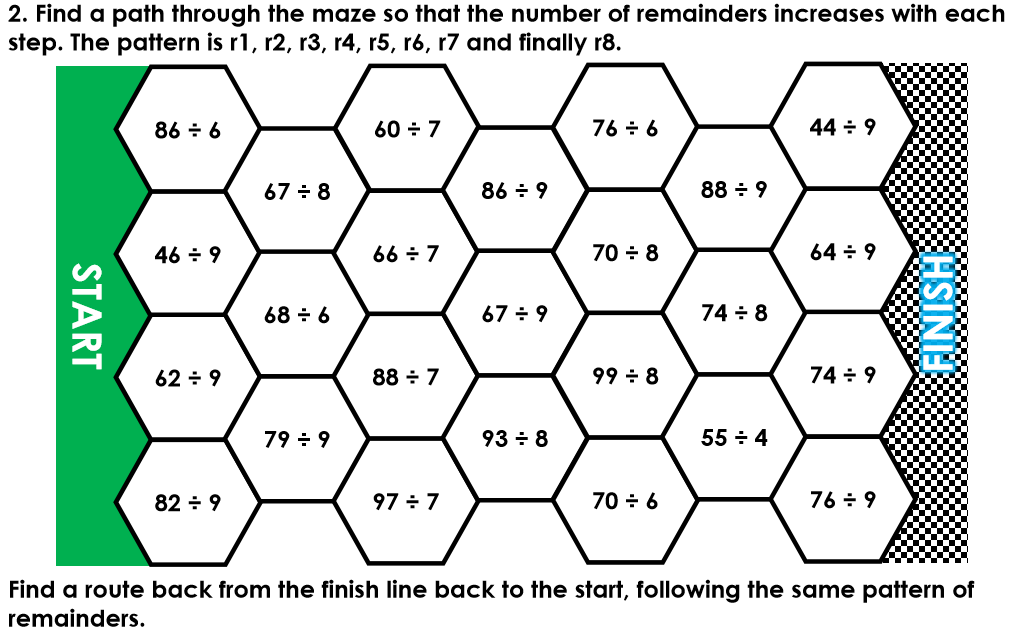 